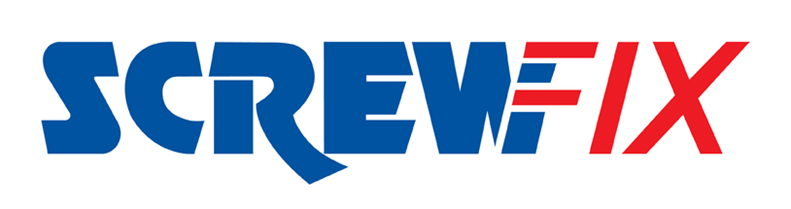 Screwfix Foundation Celebrates Five Years And A Phenomenal Milestone!Back in 2013, The Screwfix Foundation was set up with the aim of raising funds to support projects to fix, repair, maintain and improve properties and community facilities for those in need throughout the UK.For leading trade supplier Screwfix, it was a perfect fit and five years on, thanks to the fantastic support from staff and customers alike, the Screwfix Foundation has helped over 800 local projects by raising a staggering £3.3 million for worthy causes. It’s thanks to the generosity of our customers and staff that fundraising for the foundation has been and continues to be so successful.Next up is the annual Christmas Raffle which runs across the Screwfix estate throughout November until 2nd December. Prizes include a Milwaukee power tool bundle worth over £3,000, VIP Carabao Cup Final Football Tickets, ipad, hampers and much more.Furthermore, the Screwfix Foundation has just reached another phenomenal new fundraising milestone. Again, thanks to the kindness of its customers, over £1.1 million in microdonations has been raised in partnership with Pennies, the digital charity box. Pennies gives online shoppers the option to donate small amounts (1p to 99p) and round their total basket sum to a whole pound when paying online. This simple, yet effective fundraising technique, has, over the past 6 years, accumulated into over £1.1 million, which equates to over 7 million individual donations.John Mewett, trustee of The Screwfix Foundation said: “We’re so delighted to be celebrating both the fifth anniversary of the Screwfix Foundation and an amazing £1.1 million milestone, achieved by the Pennies Foundation partnership. We’d like to thank our wonderful staff and customers for all their hard work, commitment and generous support over the last five years. We look forward to continuing to support our communities in the years ahead”Alison Hutchinson CBE, Chief Executive, at Pennies added:“We’re blown away by the consistent generosity shown by the customers shopping online with Screwfix.  We want to congratulate and thank Screwfix and their customers for rounding up their bills for charity more than 7 million times and for giving their pennies a real purpose.”Charities are invited to apply online for a share of the funding at www.screwfixfoundation.com-Ends-About The Screwfix Foundation The Screwfix Foundation is a charity set up by Screwfix in April 2013. We have a clear purpose of raising funds to support projects that will fix, repair, maintain and improve properties and community facilities specifically for those in need in the UK.The Screwfix Foundation raises funds throughout the year to support causes that will change people’s lives. Working with both national and local charities, The Screwfix Foundation donates much needed funding to help all sorts of projects, from repairing buildings and improving community facilities, to improving the homes of people living with sickness or disability.PRESS information: For more information, please contact:The Screwfix Foundation, E: Foundation@screwfix.com